What to do today1. Story timeGo back to https://www.youtube.com/watch?v=aiy3a1v9Q2ERe-listen to The Three Billy Goats Gruff.2. Questions and question marksLook at the set of Special Question Words.Read each word carefully.Practise spelling each one three times.Practise forming a question mark correctly.3. Writing a speech bubble conversationLook at the picture of Little Goat and the Troll.In his bubble, write a question that Little Goat could ask the Troll.Check the spelling of your question word.Use a properly formed question mark at the end of your sentence.Write the reply that the Troll gives.Take the Billy Goats Gruff Challenge: write questions and answers to go in the bubbles on What did you say?Now try this Fun-Time ExtraRead the words on Big Goat, Little Goat.Think about what each word means.Write out the words under the correct heading, Big or Little.Special Question WordsQuestion MarksLittle Goat and the Troll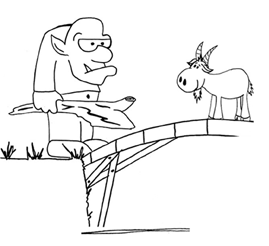 What did you say?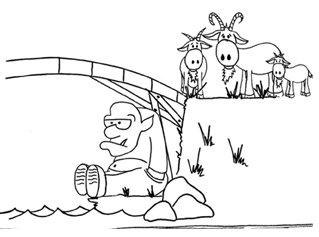 Big Goat, Little GoatThe medium sized Billy Goat Gruff is trying to describe his friends, Big Goat and Little Goat.He uses these words to describe each one:Which words was he using for which goat?WhatWhereWhenWhyWhoHowCanAreDoWill?Practise forming question marks in this box. Start at the top left of the question mark and work down to the full stop ‘dot’.Remember, the dot sits on the line._______________________________________________________________________________________________________________________________________________________________________________tiny       massive       huge        small        mini       colossalvast         minute        immense       great      microscopic     teenyBig goatLittle goat